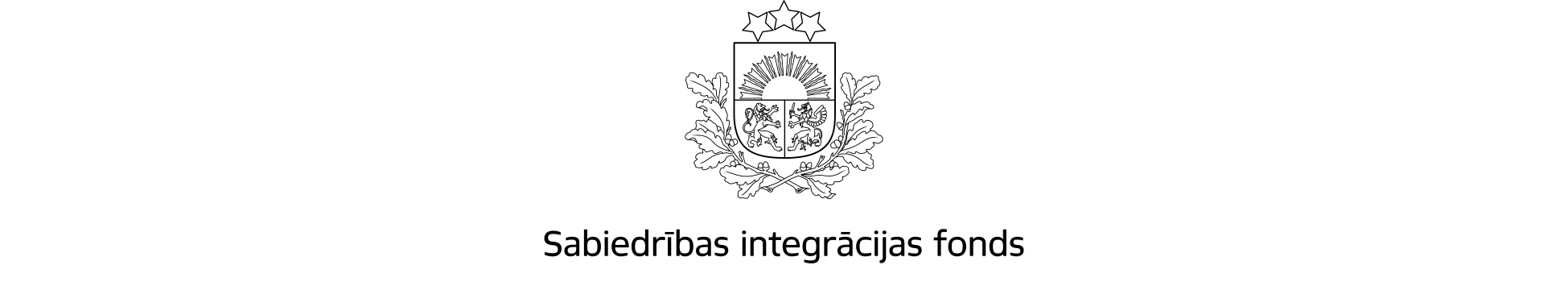 APSTIPRINĀTSar Sabiedrības integrācijas fonda padomes01.03.2024. lēmumu(Protokols Nr.3, 2.punkts)Latvijas valsts budžeta finansēta programma“Latviešu valodas mācības Ukrainas civiliedzīvotājiem”Atklāta projektu pieteikumu konkursa nolikums2024.gadsIdentifikācijas Nr.2024.LV/LVUKR/Vispārīgie jautājumiLatvijas valsts budžeta finansētās programmas “Latviešu valodas mācības Ukrainas civiliedzīvotājiem” (turpmāk – programma) atklāta pieteikumu konkursa (turpmāk – konkurss) nolikums nosaka konkursā iesniegto pieteikumu iesniegšanas, vērtēšanas un finansējuma piešķiršanas kārtību.Programmas mērķis ir veicināt latviešu valodas lietojumu Ukrainas civiliedzīvotāju vidū, nodrošinot bezmaksas latviešu valodas mācības, sākot no A1 valodas prasmes līmeņa un atbilstoši sākotnējam valodas prasmes līmenim, pieaugušajiem Ukrainas civiliedzīvotājiem, t.sk. arī nepilngadīgajiem Ukrainas civiliedzīvotājiem ar iegūtu vidējo izglītību, vismaz 120 akadēmisko stundu apmērā, bet nepārsniedzot 150 stundas, visos Latvijas reģionos.Konkursa mērķis ir atlasīt atbilstošus finansējuma saņēmējus, kuri, īstenojot projektus, sniegs būtisku ieguldījumu programmas mērķa sasniegšanā. Konkursu organizē Sabiedrības integrācijas fonds (turpmāk – Fonds).Konkursa nolikums izstrādāts ņemot vērā Ministru kabineta 2024.gada 27.februāra rīkojumu Nr.155 “Par apropriācijas pārdali” un saskaņā ar Ministru kabineta 2012.gada 29.maija noteikumiem Nr.374 “Līdzfinansējuma piešķiršanas, vadības, uzraudzības un kontroles kārtība sabiedrības integrācijas veicināšanai un nevalstiskā sektora attīstības programmu un projektu īstenošanai”. Šī konkursa mērķa grupa ir pieaugušie Ukrainas civiliedzīvotāji, t.sk. arī nepilngadīgie Ukrainas civiliedzīvotāji ar iegūtu vidējo izglītību (turpmāk – dalībnieks).Par dalībnieku atbilstību programmas mērķim un konkursa nolikuma prasībām atbildīgs ir finansējuma saņēmējs. Dalībnieku uzskaite notiek Fonda uzturētajā integrācijas pasākumu datu bāzē (turpmāk – Datu bāze). Fonds ir Datu bāzes pārzinis.Programmā pieejamais finansējums ir saskaņā ar Ministru kabineta 2024.gada 27.februāra rīkojumu Nr.155 “Par apropriācijas pārdali”. Vienam finansējuma saņēmējam pieejamais programmas finansējuma apmērs tiek aprēķināts, balstoties uz dalībnieku skaitu un faktiski apmeklētajām mācību stundām. Programmā finansējums tiek piešķirts mācību grupu iesniegšanas secībā Fonda uzturētajā integrācijas pasākumu datu bāzē un kamēr finansējums ir pieejams programmā. Programmas finansējums veido 100% no projekta kopējām attiecināmajām izmaksām.Programmas ietvaros  latviešu valodas mācību kursa izmaksu vienas stundas likme vienam dalībniekam nedrīkst pārsniegt 5,70 euro/h. Pēc līguma noslēgšanas ar Fondu izmaksas finansējuma saņēmējam piešķir par katru atbilstošo dalībnieku. Kopējās izmaksas par vienu kursu vienam dalībniekam ietver mācību pedagogu atlīdzības, mācību telpas, mācību aprīkojuma, valsts valodas prasmju pārbaudījuma (VISC) izmaksas un tml.  Projekta izmaksu attiecināmības periods ir no līguma par projekta īstenošanu noslēgšanas brīža līdz 2024. gada 30. novembrim. Visām projekta aktivitātēm jābūt pabeigtām līdz 2024. gada 30. novembrim.Projekta ievaros latviešu valodas mācības var nodrošināt gan klātienē, gan attālināti, gan hibrīdmodelī.Programmas ietvaros netiek plānots atbalsts tādām finansējuma saņēmēja darbībām, kurām atbalsts būtu kvalificējams kā komercdarbības atbalsts atbilstoši Komercdarbības atbalsta kontroles likuma 5.pantam. Gadījumos, ja finansējuma saņēmējs vienlaikus veic gan programmā atbalstāmās darbības, gan saimnieciskās darbības, kam komercdarbības atbalsta nosacījumi būtu jāpiemēro, finansējuma saņēmējs veic šo darbību nodalīšanu.Finansējuma saņēmējam ir jānodrošina valsts valodas prasmju pārbaudījuma (VISC) organizēšana sekmīgi kursu pabeigušajiem dalībniekiem, ja ir tāda nepieciešamība. Tiek uzskatīts, ka mācību kurss ir sekmīgi pabeigts, ja dalībnieks kopā ir apmeklējis vismaz 85% no projektā plānoto mācību stundu skaita.Finansējuma saņēmējs ir atbildīgs, ka projektā iesaistītajam pedagoģiskajam personālam ir atbilstošas kvalifikācijas augstākā izglītība vai cita veida kvalifikācija, kas saistīta ar baltu filoloģiju, humanitārām zinībām, svešvalodu mācīšanas metodikas un valodas struktūras zināšanu apguvi, un pieredze latviešu valodas kā svešvalodas mācīšanā pieaugušajiem.Finansējuma saņēmējam pēc katra mācību kursa noslēguma ir jānodrošina latviešu valodas mācību kursu dalībnieku apmierinātības izvērtējums, izmantojot Fonda izstrādāto veidlapu, lai novērtētu latviešu valodas apguves ietekmi vismaz šādās jomās: integrācija darba tirgū, attiecības ar vietējiem iedzīvotājiem vai kopienām un aktīva līdzdalība sabiedrībā.Lai finansējuma saņēmējs varētu izmantot Fonda Datu bāzi, tam ir jānoslēdz vienošanās (2.pielikums) ar Fondu par datubāzes izmantošanu.Pieteikuma noformēšanas un iesniegšanas kārtībaLai piedalītos konkursā, projekta pieteicējs Mērķa finansējuma izlietojuma pārvaldības platformā (turpmāk – MAP) sagatavo:projekta pieteikumu, kas aizpildāms MAP cilnē “Pieteikuma forma”;projekta pieteikumam MAP cilnē “Datnes” var pievienot arī citus dokumentus pēc projekta pieteicēja ieskatiem.Projekta pieteicējs projekta pieteikumu sagatavo latviešu valodā. Ja kāds no projekta pieteikuma dokumentiem ir svešvalodā, tam jāpievieno projekta atbildīgās amatpersonas apliecināts tulkojums latviešu valodā saskaņā ar Ministru kabineta 2000.gada 22.augusta noteikumiem Nr.291 “Kārtība, kādā apliecināmi dokumentu tulkojumi valsts valodā”. Par dokumentu tulkojuma atbilstību oriģinālam atbild projekta pieteicējsProjekta pieteikumu iesniedz elektroniski, to noformējot atbilstoši Elektronisko dokumentu likumā un Ministru kabineta 2005. gada 28. jūnija noteikumos Nr. 473 “Elektronisko dokumentu izstrādāšanas, noformēšanas, glabāšanas un aprites kārtība valsts un pašvaldību iestādēs un kārtība, kādā notiek elektronisko dokumentu aprite starp valsts un pašvaldību iestādēm vai starp šīm iestādēm un fiziskajām un juridiskajām personām” noteiktajām prasībām.Projekta pieteikumu elektroniski iesniedz līdz 2024.gada 14.marta plkst. 23:59:00. Par iesniegšanas termiņu tiek uzskatīts laiks, kad projekta pieteikums reģistrēts MAP. Pēc projekta pieteikuma iesniegšanas projekta pieteicējs saņems automātisku sistēmas apstiprinājumu par sekmīgu darbību.Prasības projekta pieteicējam4. Izmaksu attiecināmības nosacījumiProjekta attiecināmajām izmaksām jāatbilst konkursa nolikuma 1.9. apakšpunktā minētajiem nosacījumiem un kopējās izmaksas par vienu kursu vienam dalībniekam ietver mācību pedagogu atlīdzības, mācību telpas, mācību aprīkojuma, valsts valodas prasmju pārbaudījuma (VISC) izmaksas un tml.Pievienotās vērtības nodoklis (turpmāk – PVN) ir attiecināmās izmaksas, ja tas nav atgūstams no valsts budžeta atbilstoši attiecīgajiem normatīvajiem aktiem par PVN.Ja finansējuma saņēmējs nav reģistrēts VID PVN maksātāju reģistrā, tas budžeta izmaksas plāno ar PVN. Savukārt, ja finansējuma saņēmējs ir reģistrēts VID kā PVN maksātājs, PVN tiks uzskatītas par attiecināmajām izmaksām tikai tad, ja netiks veikti ar PVN apliekami darījumi vai citi darījumi, uz kuriem attiecināms Pievienotās vērtības nodokļa likums. Finansējuma saņēmējam kopā ar pieteikuma dokumentiem būs jāiesniedz organizācijas atbildīgās amatpersonas parakstīts apliecinājums, ka noslēguma dokumentos iekļautā PVN summa nav atskaitīta kā priekšnodoklis Pievienotās vērtības nodokļa likuma XI nodaļā noteiktajā kārtībā.Pieteikumu vērtēšanas kārtība un kritērijiKonkursā iesniegtos pieteikumus vērtē pieteikumu vērtēšanas komisija (turpmāk – komisija) saskaņā ar komisijas nolikumu. Komisijas sastāvā ir pa diviem pārstāvjiem no Kultūras ministrijas un Izglītības un zinātnes ministrijas un viens pārstāvis no Latviešu valodas aģentūras. Komisijas sastāvā ir arī Fonda pārstāvis, kurš vada vērtēšanas komisijas darbu, bet atbilstības kritēriju vērtēšanā un balsošanā nepiedalās. Projektu pieteikumu vērtēšanai var tikt piesaistīti atklātā konkursā atlasīti neatkarīgi eksperti.Pieteikumu administratīvais vērtēšanas kritērijs:pieteikums atbilst konkursa nolikuma 2. punktā noteiktajām pieteikuma noformēšanas un iesniegšanas prasībām;projekta izmaksu attiecināmības periods nepārsniedz konkursa nolikuma 1.10. apakšpunktā norādīto izmaksu attiecināmības perioda beigu datumu līdz 2024. gada 30. novembrim.Pieteikuma atbilstības vērtēšanas kritērijs:projekta pieteicējs atbilst konkursa nolikuma 3. punktā noteiktajām prasībām;pieteikuma plānotās izmaksas atbilst konkursa nolikuma 1.9. apakšpunktā noteiktajām prasībām, nepārsniedzot 5,70 euro par vienu latviešu valodas mācību stundu vienam dalībniekam;projekta pieteicēja darbības atbilst konkursa nolikuma 1.12. apakšpunktā noteiktajām prasībām.Ja pieteikumā tiks konstatētas neatbilstības konkursa nolikumā noteiktajam administratīvās vērtēšanas kritērijam vai 3.1.3. apakšpunktā noteiktajam atbilstības kritērijam, Fonds vienu reizi rakstiski pieprasa projekta pieteicējam 5 darbdienu laikā no attiecīga Fonda pieprasījuma saņemšanas dienas iesniegt papildu informāciju.Ja pieteikums neatbildīs kādam no konkursa nolikuma 5.4. apakšpunktos norādītajiem atbilstības vērtēšanas kritērijiem, tas tiks noraidīts.Komisija sagatavo un iesniedz Fonda padomei pieteikumu vērtēšanas ziņojumu, kurā ietverts apstiprināšanai, apstiprināšanai ar nosacījumiem un noraidīšanai ieteikto pieteikumu saraksts.Pamatojoties uz komisijas iesniegto vērtēšanas ziņojumu, Fonda padome pieņem lēmumu par katra pieteikuma apstiprināšanu, apstiprināšanu ar nosacījumiem vai noraidīšanu.Projekta pieteicēju par pieņemto lēmumu Fonds informē 5 darbdienu laikā pēc lēmuma pieņemšanas dienas.Saziņa ar projekta pieteicēju notiek MAP sadaļā “Saziņa”. Par informācijas paziņošanas datumu tiek uzskatīta otrā diena pēc informācijas nosūtīšanas.Fonda padome pieņem lēmumu par pieteikuma apstiprināšanu ar nosacījumu, ja pieteikumā ir konstatētas kļūdas vai nepilnības. Šādā gadījumā pirms līguma noslēgšanas Fonds lūgs projekta pieteicējam iesniegt pieteikuma precizējumus, ar kuriem nedrīkst tikt izdarītas tādas izmaiņas pieteikumā, kas būtu varējušas ietekmēt komisijas veikto pieteikuma vērtējumu. Pieļaujamie precizējumi ir šādi:novērst informācijas pretrunas dažādās projekta pieteikuma sadaļās;iesniegt papildu informāciju, ja projekta pieteikumā iekļautā informācija ir nepilnīga, neskaidra vai pretrunīga;no projekta attiecināmajām izmaksām izslēgt izdevumus, kas nav nepieciešami projekta aktivitāšu īstenošanai vai neatbilst citiem izmaksu attiecināmības nosacījumiem.Projekta pieteicējs pieteikuma precizējumus iesniedz lēmumā par pieteikuma apstiprināšanu ar nosacījumu norādītajā termiņā. Fonds 10 (desmit) darbdienu laikā izskata precizēto pieteikumu un sagatavo atzinumu par lēmumā iekļauto nosacījumu izpildi. Atzinumu Fonds nosūta projekta pieteicējam un, ja tas ir pozitīvs, vienlaikus informē par līguma slēgšanas uzsākšanu. Ja atzinums ir negatīvs vai projekta pieteicējs nav nodrošinājis lēmumā iekļauto nosacījumu izpildi noteiktajā termiņā, pieteikums būs uzskatāms par noraidītu.Līguma slēgšanaApstiprināto projektu pieteicējiem ir jānoslēdz ar Fondu līgums. Līgumu slēdz, izmantojot konkursu nolikumam pievienoto līguma projektu (1.pielikums), kuram ir informatīvs raksturs un kuru nepieciešamības gadījumā var precizēt.Pirms līguma noslēgšanas apstiprinātā projekta pieteicējam jāatver projekta konts Valsts kasē vai komercbankā . Var izmantot esošo kontu ar nosacījumu, ka tas netiek izmantots citiem mērķiem, un konta mērķis nomainīts uz attiecīgo projektu.Projekta pieteicējs var atsaukt pieteikumu jebkurā laikā, kamēr nav noslēgts līgums. Ja pieteicējs 30 (trīsdesmit) dienu laikā no dienas, kad saņemts lēmums par pieteikuma apstiprināšanu vai nolikuma 5.11. apakšpunktā minētais apstiprinājums par lēmumā iekļauto nosacījumu izpildi, nenoslēdz projekta īstenošanas līgumu vai līdz līguma noslēgšanai atsauc pieteikumu, projekta pieteicējs zaudē tiesības noslēgt līgumu. Fonds 5 (piecu) darbdienu laikā pēc visu līgumu noslēgšanas MAP publicē noslēgto līgumu sarakstu.Finansēšanas kārtībaProjekta finansēšanas kārtība norādīta līguma projektā (1.pielikums). Projekta ietvaros iegūto fizisko personu datu un ierobežotas pieejamības informācijas drošība un aizsardzība jānodrošina atbilstoši normatīvajos aktos noteiktajām prasībām.Finansējuma saņēmējam ir jānodrošina mācību kursu dalībnieku apmeklējuma uzskaite (dalībnieku parakstu lapas, tiešsaistes nodarbību ekrānšāviņi utml.). Mācību kursu dalībnieku apmeklējuma uzskaiti apliecinošie dokumenti glabājas pie finansējuma saņēmēja, Fondā tie jāiesniedz tikai pēc pieprasījuma.Fonds var izmaksāt finansējuma saņēmējam avansu līdz 50% no kursa kopējām izmaksām par katru atbilstošo dalībnieku, ievērojot konkursa nolikuma 1.9. apakšpunktā minēto. Pēc mācību beigšanas, ja dokumenti ir atbilstoši, Fonds izmaksā atlikušo finansējumu, balstoties uz latviešu valodas mācībās faktiski iesaistīto Ukrainas civiliedzīvotāju skaitu un apmeklēto mācību stundu skaitu. Ja dalībnieks nav sekmīgi pabeidzis mācību kursu, attiecīgi ir uzsācis latviešu valodas apguves kursus, bet nav apmeklējis vismaz 85% no Projekta pieteikumā plānotajām mācību stundām, Fonds attiecina izmaksas par dalībnieka faktiski apmeklēto mācību stundu skaitu.Pielikumi1.pielikums “Līguma projekts”;2.pielikums “Vienošanās projekts ar Fondu par datubāzes izmantošanu”.PrasībaIesniedzamie dokumenti prasības apliecināšanai/ pārbaudāmā informācijaPieteikumu var iesniegt Valsts Izglītības Informācijas Sistēmā (VIIS) reģistrēta izglītības iestāde, neatkarīgi no tās juridiskā statusa (pašvaldības iestāde, biedrība, sabiedrība ar ierobežotu atbildību, individuālais komersants u.c.) vai iestādes veida (vispārējās, speciālās, profesionālās, augstākās, pieaugušo u.c. izglītības iestāde).Aizpildīta projekta pieteikuma forma. Informācija tiks pārbaudīta VIIS izglītības iestāžu reģistrā.Projekta pieteicējs darbojas saliedētas sabiedrības attīstības, izglītības vai sociālās iekļaušanās jomā.Projekta pieteikuma formas  A2 sadaļa, tīmekļa vietnēs un sociālajos tīklos pieejamā informācija, projekta pieteicēja darbības jomu saskaņā ar NACE 2. redakciju, ja tāda ir reģistrēta.Projekta pieteicējs neatbilst nevienam no Publisko iepirkumu likuma 42.panta otrajā daļā minētajiem kandidātu un pretendentu izslēgšanas iemesliem.Projekta pieteicēja apliecinājums pieteikuma formas C sadaļā.Par to, vai Latvijas Republikā reģistrēts projekta pieteicējs ir iesniedzis nodokļu deklarācijas un attiecīgā informācija saskaņā ar likuma “Par nodokļiem un nodevām”  panta pirmās daļas 30. punktu ir publiski pieejama, un/vai projekta pieteicējam nav VID administrēto nodokļu (nodevu) parāds, kas pārsniedz 150 euro, izņemot nodokļu maksājumus, kuru maksāšanas termiņš saskaņā ar likuma “Par nodokļiem un nodevām” 24. panta pirmo un 1.3 daļu ir pagarināts, sadalīts termiņos, atlikts vai atkārtoti sadalīts termiņos, projektu pieteikumu vērtēšanas komisija veiks pārbaudi VID nodokļu parādnieku datu bāzē.Projekta pieteicējs par tām pašām projekta attiecināmajām izmaksām, par kurām iesniegts projekta pieteikums, nav saņēmis un nesaņems finansējumu no citiem avotiem.Projekta pieteicēja apliecinājums projekta pieteikuma formas C sadaļā.Projekta pieteicējam nav neatbilstoši veiktu izdevumu maksājumu parādu citos projektos, kas tiek finansēti no valsts vai pašvaldību budžeta vai Eiropas Savienības politiku instrumentu un pārējām ārvalstu finanšu palīdzības programmām.Projekta pieteicēja apliecinājums projekta pieteikuma formas C sadaļā.Projekta pieteicējs plāno bezmaksas latviešu valodas mācības vismaz 120 akadēmisko stundu apjomā, bet nepārsniedzot 150 stundas, sākot no A1 latviešu valodas prasmes līmeņa.Projekta pieteikuma formas B1 sadaļa un projekta pieteicēja apliecinājums pieteikuma formas C sadaļā.